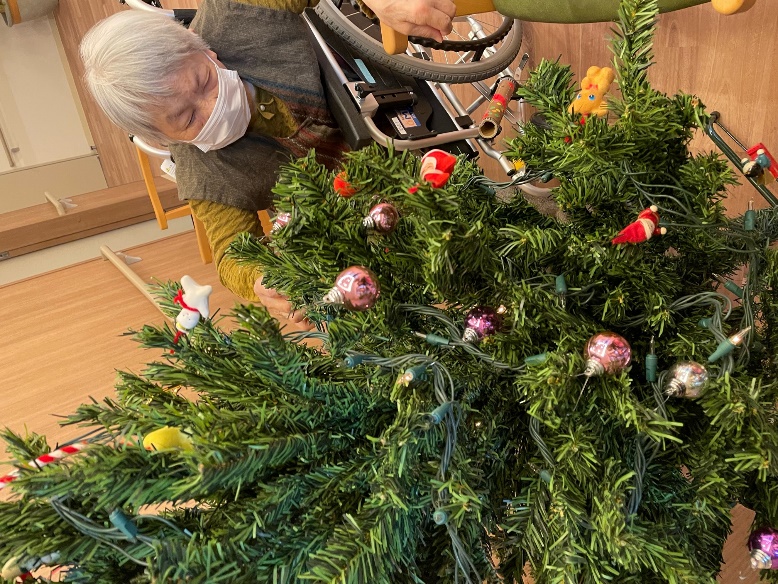 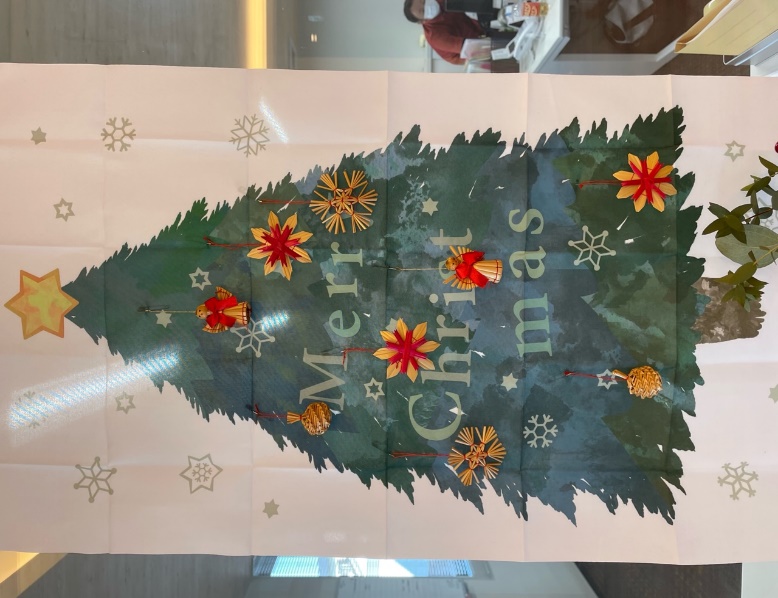 クリスマスクリスマス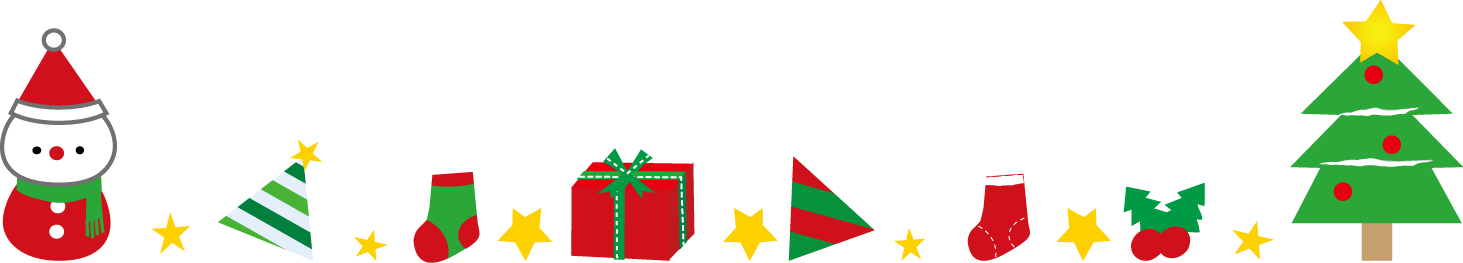 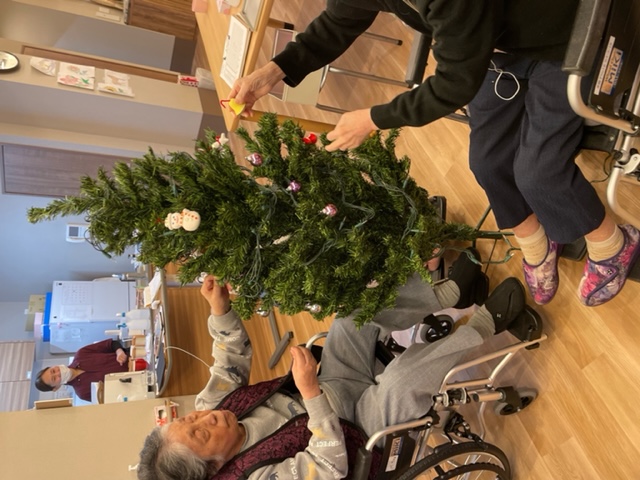 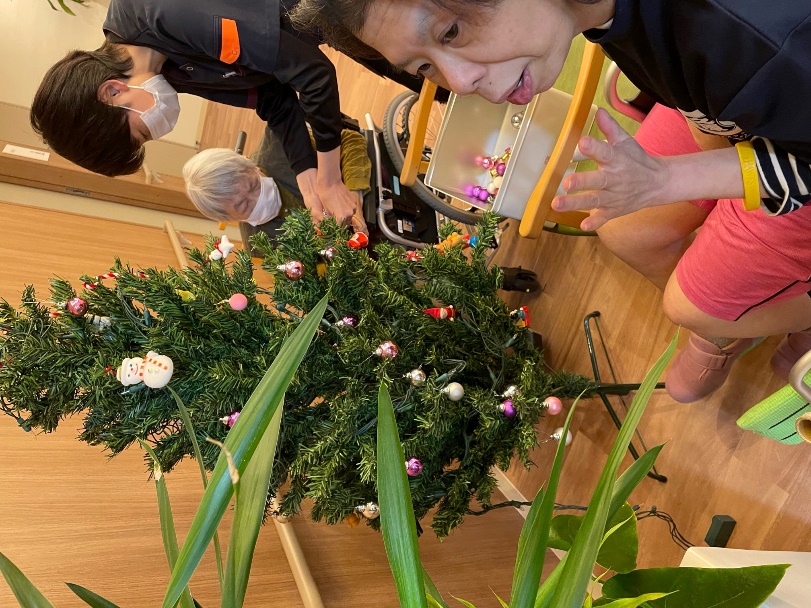 